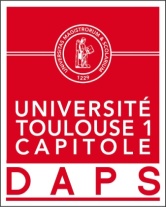                                  Jorge GONZALEZ FERRERSport de Haut niveau                              Taekwondo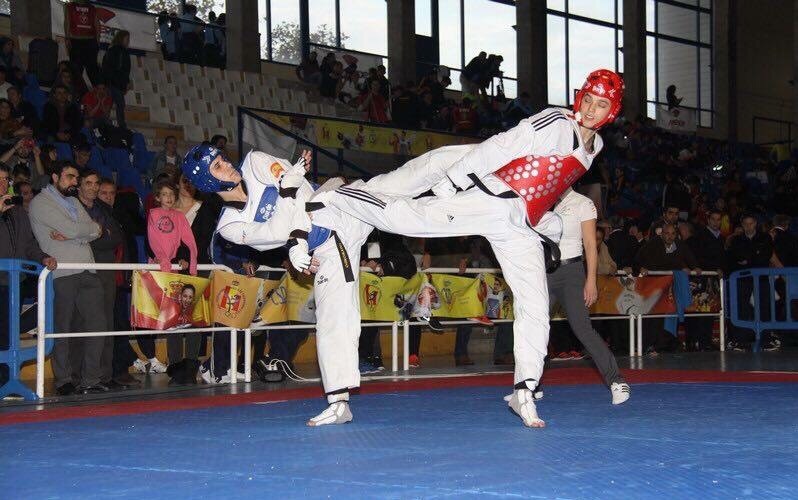 Formation : DroitAnnée d’étude : Licence 1 Catégorie : Sportif de Bon Niveau National (SBNN)Club de compétition : Ecole Traditionnelle TaekwondoNiveau : NationalJours d’entraînements : 